                                                  ПАМЯТКА ДЛЯ РОДИТЕЛЕЙ"РЕЧЕВЫЕ ИГРЫ И УПРАЖНЕНИЯС ДЕТЬМИ КАК ДОМА,ТАК И ПО ДОРОГЕ В ДЕТСКИЙ САДИЛИ В ПУТЕШЕСТВИИ»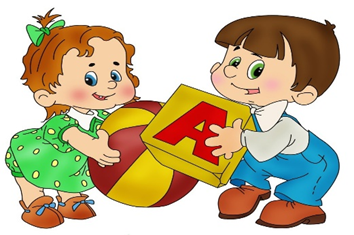 Проблемы развития речи детей дошкольного возраста актуальны в нашем современном мире. Если активный и пассивный словарь развиты не достаточно, то ребенок не может грамотно отвечать на вопросы, составлять простые предложения или небольшие рассказы, малыш испытывает трудности в общении как со сверстниками, так и со взрослыми. Бедность словаря является одной из причин, вызывающих в дальнейшем школьную дезадаптацию.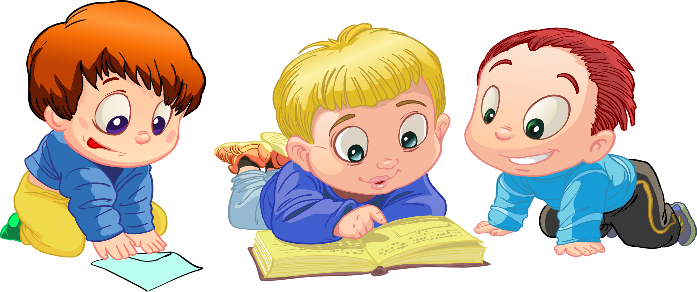 Предлагаемые ниже речевые игры и упражнения способствуют активизации речевого развития детей. В эти игры можно играть с детьми как дома, так и по дороге в детский сад или в путешествии."СЛОВО НА ЛАДОШКЕ"Назвать слова, которые находятся у Вас в кармане, на потолке, на лице и т.д."ЧТО БЫВАЕТ?"Подобрать к прилагательному согласованное с ним в роде, числе, падежеЗеленый - ... дом, помидор.Зимняя - ... одежда, рыбалка.Домашнее - ... печенье, задание."ОБЩИЕ СЛОВА"***Ребенок должен назвать фрукты..., мебель..., птиц..., овощи..., одежду...***Ребенку предлагается назвать одним словом: сосна, береза, клен - это..."ЧЕТВЕРТЫЙ ЛИШНИЙ"Ребенок должен назвать, что лишнее, и объяснить почему. Например: ваза - роза - нарцисс – гвоздика."ПОСЧИТАЙ"Считаем все, что можно посчитать.Например: одно яблоко, два яблока, три яблока, четыре яблока, пять яблок.Можно добавить прилагательное: одно красное яблоко, два красных яблока... пять красных яблок и т.д."СКАЖИ НАОБОРОТ"Взрослый называет какое-либо слово, а ребенок подбирает "слово наоборот"."ПОДБЕРИ СЛОВО"Ребенку предлагается подобрать слово на какой-либо звук, сначала - любые слова, а потом - по лексической теме, например: "назови фрукт, название которого начинается со звука А" (апельсин, абрикос, ананас...)"БОЛЬШОЙ - МАЛЕНЬКИЙ"Ребенку предлагается назвать ласково, например: ложка - ложечка,  стул - стульчик и т.д."НАЗОВИ, КАКОЙ..."Образование прилагательных.Например: сок сделан из яблок, значит он яблочный, варенье из яблок - яблочное и т.д.«ЧТО ВНУТРИ?»Например: яйцо – цыплёнок, кошелёк – деньги, самолёт – пассажиры, … ."ОТГАДАЙ ЗАГАДКУ"Загадки учат детей образно мыслить. Предлагайте детям отгадывать их как можно чаще.Например: "Круглый бок, желтый бок, сидит на грядке колобок. Что это?" (репка)Загадывайте детям описательные загадки.Например: Это овощ, растет на грядке, круглый, красного цвета, сладкий на вкус, его кладут в салат. (помидор)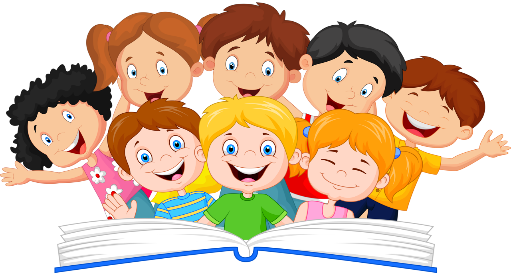 «НАЗОВИ ОТЛИЧИЯ»Нужно найти отличия между двумя предметами, и назвать их. Например: Яблоко и груша. Помидор и тыква. Кофта и свитер. Стул и кресло. Грузовик и легковая машина. Самолет и птица. Береза и дуб.«ЧТО ИЗ ЧЕГО?»Например: носки из шерсти – шерстяные, шарик их резины - …, стакан из стекла - …«ЧТО МОЖНО СДЕЛАТЬ?»Называть предметы, а ребенок должен отвечать, что можно сделать из него. Например: из бумаги – тетрадь, книга, самолёт, … .«ЧТО КАКИЕ ЗВУКИ ИЗДАЁТ?»Например: дверь – скрипит, ветер – свистит, листья – шелестят, … .Итак, для того чтобы Ваш ребёнок имел богатый словарный запас, надо проводить Много рассказывать и показывать детям.   Читать им художественную литературу. Обращать внимание детей на то, из чего сделаны предметы, какими свойствами они В повседневной жизни закреплять и расширять употребление обобщающих понятий – овощи, фрукты, посуда, мебель, одежда и т.д. Задавать ребёнку различные вопросы: кто? что? что делает? какой? и т.д. Обращаясь к ребёнку, Вы побуждаете его отвечать, а он имеет возможность внимательно прислушиваться к вашей речи!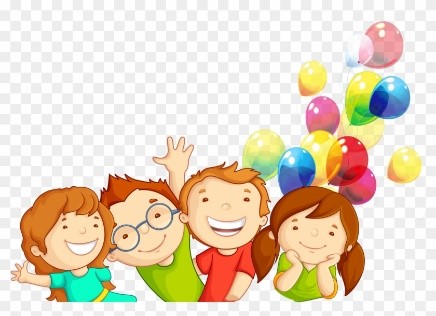 